	DOSSIER DE CANDIDATURE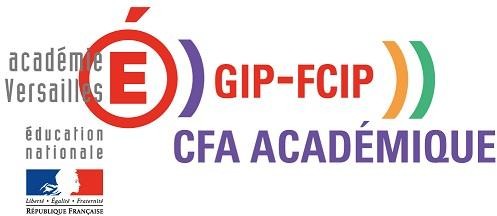 ANNÉE 20…. – 20….CFA Académique de Versailleswww.ac-versailles.fr  Tout dossier incomplet ne sera pas traité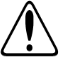 Votre inscription sera définitive lorsque vous aurez signé votre contrat d’apprentissage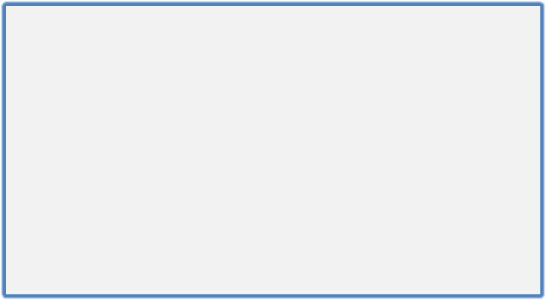 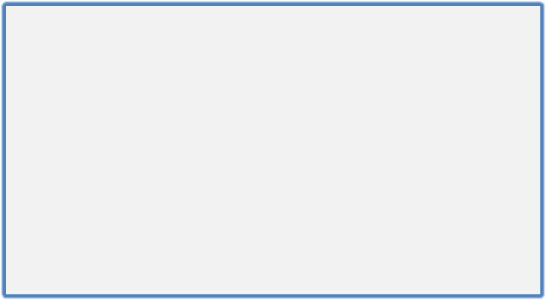  DIPLÔME SOUHAITÉ :  Terminale BAC PRO GA  LYCÉE DE FORMATION SOUHAITÉ : Lycée Polyvalent Gustave Eiffel – 95120 ERMONT RENSEIGNEMENTS PERSONNELSMadame ☐ MonsieurNom			 Prénom			 Date de naissance 		Lieu	 Adresse			 Complément d’adresse 			 Code Postal 	Ville 		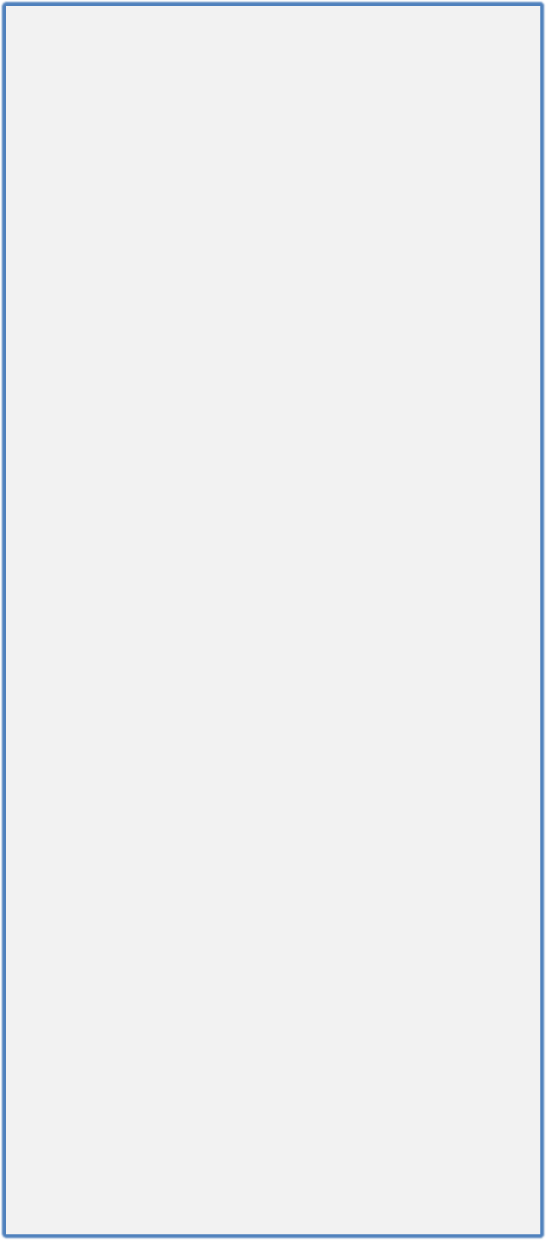 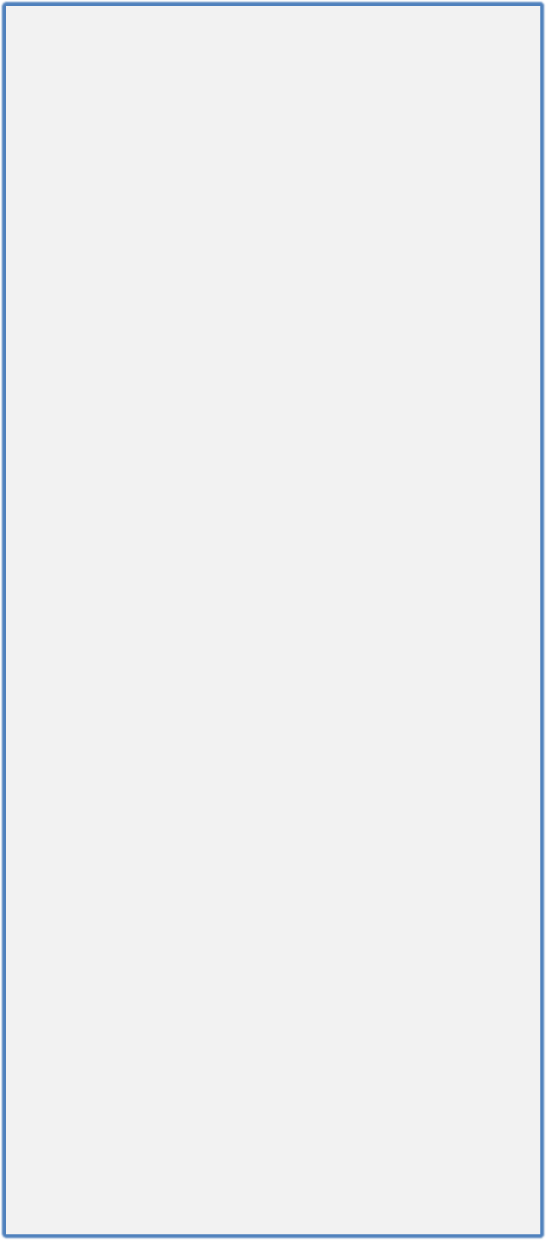  Tel domicile 	Tel portable 	 Email 		Êtes-vous titulaire du permis de conduire ?Oui ☐ Non ☐ En cours	Possédez-vous un véhicule ?Oui ☐ Non		Avez-vous déjà bénéficié d’un accompagnement spécifique (PPS, PAI…) ou d’un aménagement lors des épreuves du baccalauréat ou du brevet ?Oui ☐ Non Bénéficiez-vous d’une reconnaissance de handicap?Oui* ☐ Non*(Joindre la copie du document de reconnaissance travailleurs handicapés) REPRESENTANT LÉGAL / CONTACT EN CAS D’URGENCEMère ☐ Père ☐ Tuteur ☐ Autre (à préciser)Nom	 Prénom 		Tel portable 	   Email 	DOSSIER A RETOURNER OBLIGATOIREMENT AU LYCÉE DE FORMATION : VOTRE PARCOURSTout dossier incomplet ne sera pas traité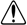 Diplôme(s) obtenu(s)*  	*Joindre la copie du relevé de notes ou des diplômes RECHERCHE D’UNE ENTREPRISE D’ACCUEILAvez-vous déjà contacté des entreprises en vue de signer un contrat d’apprentissage ?Oui (combien ?) : 	Non (pourquoi ?) : 	Si vous avez déjà trouvé une entreprise merci de lui faire compléter la promesse d’embauche.	PROMESSE D’EMBAUCHEPOUR CONTRAT D’APPRENTISSAGECFA Académique de Versailles APPRENTIChamps obligatoires*Nom*	 Prénom*	 Diplôme préparé* 	 Tel portable* 	 ENTREPRISE (siège social)Raison sociale* 	 Nom du chef d’entreprise* 	 Adresse*	 Complément d’adresse*  	                                                                       Code Postal* 	 Tel* 	  Email* 	 N° convention collective 	 Nombre de salariés .................................................................................N° SIRET* 	Code APE/NAF 	 Caisse de retraite complémentaire 		 CORRESPONDANCE COURRIERNom et prénom de la personne chargée du suivi administratif du contrat* 	  Email* 	 ADRESSE DE L’EXECUTION DU CONTRAT(si différente du siège social)Adresse*		 Complément d’adresse 		                                                                             Code postal* 	Ville* 	